lMADONAS NOVADA PAŠVALDĪBA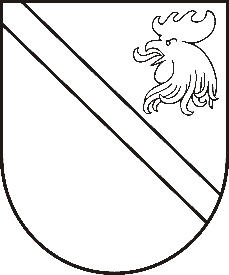 Reģ. Nr. 90000054572Saieta laukums 1, Madona, Madonas novads, LV-4801 t. 64860090, e-pasts: pasts@madona.lv ___________________________________________________________________________MADONAS NOVADA PAŠVALDĪBAS DOMESLĒMUMSMadonā2020.gada 30.septembrī							           Nr.389									     (protokols Nr.20, 11.p.)Par nekustamo īpašumu iegādi  projekta “Industriālās zonas, biznesa attīstības centra un uzņēmējdarbības infrastruktūras izveide Madonas novadā” ietvarosSpeciālā atbalsta mērķa 5.6.2. “Teritorijas revitalizācija, reģenerējot degradētās teritorijas atbilstoši pašvaldību integrētajām attīstības programmām” otrās atlases kārtas ietvaros Madonas novada pašvaldība uzsākusi īstenot projektu “Industriālās zonas, biznesa attīstības centra un uzņēmējdarbības infrastruktūras izveide Madonas novadā”. Projektā plānots veikt infrastruktūras sakārtošanu uzņēmējdarbības veicināšanai – izbūvēt asfaltētus laukumus, divas noliktavas un nojumi Sauleskalnā un izveidot biznesa centru Madonā.Projekta darbību īstenošanai paredzēts iegādāties nekustamos īpašumus Kārļa ielā 1B, Sauleskalnā, Bērzaunes pagastā, Madonas novadā, LV-4853 (kad. Nr. 7046 009 0289), 2,1962 ha platībā, Kārļa ielā 7, Sauleskalnā, Bērzaunes pagastā, Madonas novadā, LV-4853 (kad. Nr. 7046 009 0290), 1,5125 ha platībā, Kārļa ielā 9, Sauleskalnā, Bērzaunes pagastā, Madonas novadā. LV-4853 (kad. Nr. 7046 009 0291), 1,6785 ha platībā, Raiņa ielā 2, Sauleskalnā, Bērzaunes pagastā, Madonas novadā, LV-4853 (kad. Nr. 7046 009 0002), 1,7195 ha platībā. Īpašumtiesības uz nekustamajiem īpašumiem Bērzaunes pagasta zemesgrāmatu nodalījumā ir nostiprinātas SIA “City Energy”.Veikts nekustamo īpašumu novērtējums, nosakot, ka zemes vienības Kārļa iela 1B, Sauleskalns, Bērzaunes pagasts, Madonas novads, LV-4853 vērtība sastāda 29 000,00 EUR, Kārļa iela 7, Sauleskalns, Bērzaunes pagasts, Madonas novads, LV-4853 – 155200,00 euro, Kārļa iela 9, Sauleskalns, Bērzaunes pagasts, Madonas novads, LV-4853 – 35800,00 EUR un Raiņa iela 2, Sauleskalns, Bērzaunes pagasts, Madonas novads, LV-4853 – 120 000,00 EUR. Kopējā summa – 340 000,00 EUR.Zemes īpašnieks ir izteicis piekrišanu pārdot Madonas novada pašvaldībai īpašumus: Kārļa iela 1B, Sauleskalns, Bērzaunes pagasts, Madonas novads, LV-4853 ar kad. Nr. 7046 009 0289, 2,1962 ha platībā pa 40 500,00 EUR.Kārļa iela 7, Sauleskalns, Bērzaunes pagasts, Madonas novads, LV-4853 ar kad. Nr. 7046 009 0290 1,5125 ha platībā, un uz tā esošās būves - angāru – ražošanas ēku Nr.2 ar kad. apz. 7046 009 0007 003, angāru ar kad. apz. 7046 009 0007 004 un ražošanas ēku ar kad. apz. 7046 009 0007 005 pa 216 700,00 EUR.Kārļa iela 9, Sauleskalns, Bērzaunes pagasts, Madonas novads, LV-4853, ar kad. Nr. 7046 009 0291, 1,6785 ha platībā pa 50 000,00 EUR.Raiņa iela 2, Sauleskalns, Bērzaunes pagasts, Madonas novads, LV-4853, ar kad. Nr.  7046 009 0002, 1,7195 ha platībā un uz tā esošās būves – darbnīcas ēku ar kad. apz. 7046 009 0002 006 un darbnīcas ēku ar kad. apz. 7046 009 0002 008 pa 167 600,00 EUR. Visus izdevumus, kas saistīti ar īpašumu tiesību pāreju, tajā skaitā, valsts nodevas maksājumus zemesgrāmatā, 9 600,00 EUR apmērā, sedz pašvaldība. Kopējā summa 484 400,00 EUR.Likuma “Par pašvaldībām” 21.panta pirmās daļas 17.punkts nosaka, ka dome var izskatīt jebkuru jautājumu, kas ir attiecīgās pašvaldības pārziņā, turklāt tikai dome var lemt par nekustamās mantas iegūšanu pašvaldības īpašumā.Pamatojoties uz likumu “Par pašvaldībām” 21.panta pirmās daļas 17.punktu, atklāti balsojot: PAR – 10 (Zigfrīds Gora, Antra Gotlaufa, Gunārs Ikaunieks, Valda Kļaviņa, Agris Lungevičs, Ivars Miķelsons, Rihards Saulītis, Aleksandrs Šrubs, Gatis Teilis, Kaspars Udrass), PRET – NAV, ATTURAS – NAV, Madonas novada pašvaldības dome NOLEMJ:pirkt no SIA “City Energy” nekustamo īpašumu Kārļa iela 1B, Sauleskalns, Bērzaunes pagasts, Madonas novads, LV-4853 ar kad. Nr. 7046 009 0289, 2,1962 ha platībā pa 40 500,00 EUR. pirkt no SIA “City Energy” nekustamo īpašumu Kārļa iela 7, Sauleskalns, Bērzaunes pagasts, Madonas novads, LV-4853 ar kad. Nr. 7046 009 0290 1,5125 ha platībā, un uz tā esošās būves - angāru – ražošanas ēku Nr.2 ar kad. apz. 7046 009 0007 003, angāru ar kad. apz. 7046 009 0007 004 un ražošanas ēku ar kad. apz. 7046 009 0007 005 pa 216 700,00 EUR.pirkt no SIA “City Energy” nekustamo īpašumu Kārļa iela 9, Sauleskalns, Bērzaunes pagasts, Madonas novads, LV-4853, ar kad. Nr. 7046 009 0291, 1,6785 ha platībā pa 50 000,00 EUR. pirkt no SIA “City Energy” nekustamo īpašumu Raiņa iela 2, Sauleskalns, Bērzaunes pagasts, Madonas novads, LV-4853, ar kad. Nr.  7046 009 0002, 1,7195 ha platībā un uz tā esošās būves – darbnīcas ēku ar kad. apz. 7046 009 0002 006 un darbnīcas ēku ar kad. apz. 7046 009 0002 008 pa 167 600,00 euro.Paredzēt, ka visus izdevumus, kas saistīti ar īpašumu tiesību pāreju, tajā skaitā, valsts nodevas maksājumus zemesgrāmatā, 9 600,00 euro apmērā, sedz pašvaldība.Lūgt Pašvaldību aizņēmumu un galvojumu kontroles un pārraudzības padomi atbalstīt aizņēmuma ņemšanu 484 400,00 euro (četri simti astoņdesmit četri tūkstoši četri simti euro, 0 centi) apmērā Valsts kasē uz 20 gadiem ar noteikto procentu likmi un atlikto maksājumu uz 3 gadiem Eiropas Savienības fonda projekta Nr. 5.6.2.0/19/I/020 “Industriālās zonas, biznesa attīstības centra un uzņēmējdarbības infrastruktūras izveide Madonas novadā” īstenošanai.Aizņēmumu izņemt vidējā termiņā un apgūt 2020. un 2021. gadā.Aizņēmuma atmaksu garantēt ar Madonas novada pašvaldības budžetu. Domes priekšsēdētājs					         	         A.LungevičsI.Solozemniece 62302391